T.C.BAFRA KAYMAKAMLIĞIBAFRA REHBERLİK VE ARAŞTIRMA MERKEZİ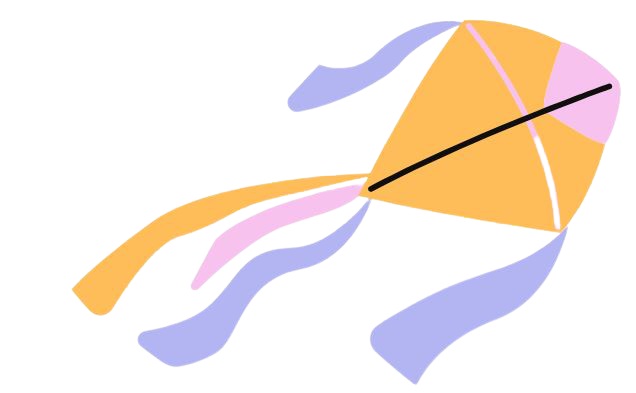  BAFRA OKUL ÖNCESİ EĞİTİMİ GELİŞTİRME PROGRAMI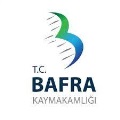 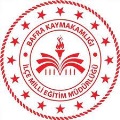 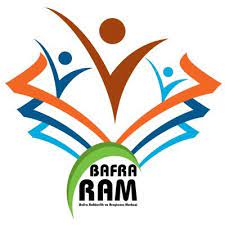 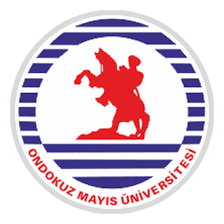 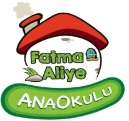 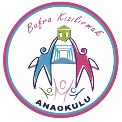 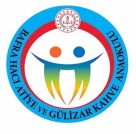 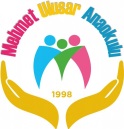 SAMSUN-2022BİRİNCİ BÖLÜM	Giriş, Projenin Gerekçesi, Performans Kriterleri, Projenin Konusu, Amaçlar, Hedefler, Kapsam, İlkeler, Dayanak,GİRİŞÇocuklar dünyaya geldikleri ilk andan itibaren, daha okula başlamadan çok önce öğrenmek ve keşfetmek için büyük bir heves duyarlar: Etkin bir şekilde çevrelerini keşfederler, iletişim kurmayı öğrenirler ve çevrelerinde gördükleri şeylere dair fikirler oluşturmaya başlarlar. Okul öncesi dönem beyin gelişiminin ve sinaptik bağlantıların kurulma oranının en yoğun ve hızlı yaşandığı dönemdir (MEB, 2013). Okul öncesi dönemde çocukların gelişimlerine paralel olarak katkı sağlayıcı eğitim faaliyetlerinden yararlanması gelişimi açısından önemli yer tutmaktadır. Çocukların bu dönemde eğitimden yararlanabilmeleri için velilerinin çocuklarını okul öncesi eğitim kurumlarına göndermesi beklenmektedir. Vural ve Kocabaş’a (2006) göre günümüz eğitim sisteminde aile katılımının günden güne önem kazandığı görülmektedir. Halen okul öncesi eğitim kurumlarında uygulanmakta olan “Okul Öncesi Eğitim Programı” aile katılımı çalışmalarını da içermektedir. Yapılan çalışmanın, okul öncesi eğitimde uygulanan aile katılımı uygulamalarının ilköğretim eğitiminde etkilerinin ortaya koyulması açısından alanda önem taşıdığı düşünülmektedir.Beyin gelişimi çocuğun bilişsel, dil, motor, sosyal ve duygusal gelişimi için güçlü bir zemin oluşturur. Bu nedenle çocuklar özellikle okul öncesi dönem olarak adlandırılan yaşamın ilk altı yılında çok hızlı büyürler ve bu gelişim alanlarında şaşırtıcı bir hızla yetkinleşirler. Böylece çocuğun kendi potansiyelini gerçekleştirmesinin ve toplumun üretken bir bireyi olabilmesinin yolu açılmış olur. Beyin, okul öncesi dönem boyunca hızlı geliştiği için bu dönem, beynin çevresel etkilere en açık olduğu dönemdir (MEB, 2013). PROJENİN GEREKÇESİSıfır- altı yaş dönemini kapsayan okul öncesi dönem, insan gelişiminin kapsam, hız ve nitelik açısından en yoğun olduğu dönemdir. Okul öncesi dönem; bedensel, sosyal, duygusal, bilişsel ve dil gelişimleri açısından son derece önemlidir ve bu dönemde geleceği belirleyen özellikler kazanılmaktadır. Bu dönemde çocuğun kazandığı becerilerden biri de erken akademik becerilerdir. Okul öncesi dönemde erken akademik beceriler, okuma yazma becerilerini ve matematik becerilerini kapsamaktadır. Çocuğun içinde bulunduğu tüm sosyal ilişkiler, çevresindeki uyarıcı materyaller, çocuğun bu materyallerle nitelikli olarak etkileşimde bulunması ve aldığı kaliteli eğitim erken akademik becerileri üzerinde oldukça etkili olmaktadır (Uyanık ve Kandır, 2010). Çocuğun ilk toplumsal çevresi olan aile; çocuğun kişiliğinin şekillenmesinde, sosyal etkileşiminin oluşmasında olumlu veya olumsuz etkileri olan önemli bir ortamdır. Çocukların gelişimlerinin ve eğitimlerinin şekillendiği bu ortamlar aynı zamanda ilk öğrenme yaşantılarının gerçekleştiği çevredir (Çamlıbel ve Çakmak, 2010). Bu noktadan yola çıkarak okul öncesi eğitimde görevli öğretmenlerin güncel mesleki bilgilere ihtiyaç duyduğu söylenebilir.PERFORMANS KRİTERLERİProje kapsamında Samsun ili Bafra ilçesinde okul öncesi öğrencilerine, okul öncesinde görevli öğretmenlere, okul öncesinde öğrencisi olan velilere ve okul öncesine öğrenci gönderme ihtimali olan velilere; eğitim, sosyal etkinlik ve seminerlerle ulaşılacaktır.PROJENİN KONUSUBu proje, Bafra ilçesinde düzenlenecek olan eğitim, sosyal etkinlik ve seminerler ile okul öncesi eğitimine erişimi ve kaliteyi arttırmayı konu edinmektedir.AMAÇLAROkul öncesi alanında konular belirlenerek öğretmen, veli ve öğrencilere yönelik bir dizi eğitim, seminer ve etkinlikler hazırlanarak okul öncesi eğitimde niteliği arttırmak ve okul öncesi eğitime katılım oranlarının artmasını sağlamak projenin amacıdır.HEDEFLEROkul idareleriyle işbirliği içinde eğitimci ve velilerle tanıtım toplantısı yaparak okul öncesi eğitimin öneminin fark edilmesini sağlamak,Velilerin okul öncesi eğitim alma alışkanlığı kazanmasını sağlamak,OMÜ Okul Öncesi Eğitimi Uygulama ve Araştırma Merkezi öğretim üyeleriyle işbirliği sağlanarak okul öncesi eğitimde görevli öğretmenlere mesleki eğitimler hazırlamak,Okul öncesinden yararlanan ve yararlanma ihtimali olan velilere bilgilendirici seminerler hazırlamak,Okul öncesinden yararlanan ve yararlanma ihtimali olan öğrencilere sosyal etkinlikler planlamak.KAPSAMBafra İlçe Milli Eğitim Müdürlüğü eğitim bölgesinde okul öncesi eğitim kademesinde bulunan veli, öğrenci ve öğretmenler bu proje kapsamına girmektedir.İLKELERProje bir plan ve program çerçevesinde yürütülecek ve uygulanacaktır.  Projenin uygulanmasından; Proje Yürütme Kurulu ve projenin yürütüleceği okullar birinci derecede sorumlu olacaktır.  Yürütülen faaliyetler Proje Yürütme Kurulu tarafından sürekli izlenerek, mevcut durum analizi yapılacak; periyodik aralıklarla Proje İzleme Kurulu bilgilendirilecektir.Gerçekleştirilen faaliyetlerin tanıtımı ve paylaşımı Proje Yürütme Kurulu tarafından yapılacaktır.  Projenin yürütülmesinde Bafra İlçe Milli Eğitim Müdürlüğü ve projede yer alan okul müdürlüklerinden destek alınacaktır.  Proje Yürütme Kurulu tarafından proje sonunda nihai rapor hazırlanacaktır.DAYANAKT.C. Anayasası 1739 sayılı Milli Eğitim Temel Kanunu Bafra Rehberlik ve Araştırma Merkezi Stratejik PlanıMEB Rehberlik Ve Psikolojik Danışma Hizmetleri Yönetmeliği 20. Milli Eğitim ŞurasıİKİNCİ BÖLÜMUygulama, Proje Paydaşları, Uygulama Süreci ve Aşamaları, Değerlendirme, Uygulama Takvimi, Maliyet, Yürürlülük, Yürütme, KaynakçaUYGULAMAYürütme KuruluBirol SUSAM– Bafra Rehberlik Araştırma MerkeziFatma Kübra KİLİT –Bafra Rehberlik Araştırma MerkeziProje Yürütme Kurulunun GörevleriProjenin uygulama tarihlerinin belirlenmesini ve planlanmasını yapar.Projeyi İlçe Millî Eğitim Müdürlüklerine duyurarak başlatır.Proje ile ilgili getirilen önerilerin incelenmesi, uygulama kararlarının alınması, bölümler arasında faaliyetlerin koordine edilmesi ve projenin gelişiminin takip edilmesinden sorumludur.Proje iş takvimini hazırlar.İstatistikî çalışmalar yapılarak proje kapsamına girecek öğrencileri belirler.Proje çalışması için tanıtımı yapılacak okulları belirlemek ve tanıtımlarını hazırlar.Projenin yürütülmesinde karşılaşılan sorunları çözer.Proje sonunda elde edilen istatistiklere göre proje raporunu hazırlar.Proje İzleme ve Değerlendirme Kurulu;Bafra İlçe Milli Eğitim Müdürlüğü -  Mehmet Ali KATİPOĞLUBafra Rehberlik ve Araştırma Merkezi- İlker KARAKAYABafra Fatma Aliye Anaokulu- Beyazıt YILDIRIMBafra Hacı Atiye ve Gülizar Kahve Anaokulu- Saadet ÖZTÜRKBafra Kızılırmak Anaokulu- Kadir ÇIRAKBafra Mehmet Ulusar Anaokulu- Seçim ÇALIŞKANProje İzleme ve Değerlendirme Kurulu’nun Görevleri:Projenin uygulanma aşamasında proje ile ilgili önerileri değerlendirir.Proje sonunda Yürütme Kurulunun hazırlamış olduğu raporu değerlendirir.Eğitimci Öğretim Üyeleri (OMÜ Okul Öncesi Eğitimi Uygulama ve Araştırma Merkezi)Dr. Öğr. Üyesi Hatice ÖZASLANDr. Öğr. Üyesi Dila Nur YAZICIDr. Öğr. Üyesi Canan AVCIDr. Öğr. Üyesi Elif Mercan UZUNÖğr. Gör. Dr. Melda KILIÇÖğr. Gör. Şerife ŞAHİNÖğretmen Mesleki EğitimleriRisk altındaki çocuklar ve eğitimleriDoğal öğretim yaklaşımlarıOkul öncesinde drama eğitimiOkul öncesinde matematik eğitimiÇevre eğitimiErken okur-yazarlık eğitimi (okuma yazma hazırlık çalışmaları)OtizmOkul öncesinde kullanılabilecek edebi türlerOkul öncesinde resimli kitap seçimiOkul öncesinde kullanılabilecek hikâye anlatma teknikleriOkul KoordinatörleriBafra Fatma Aliye Anaokulu- Hüseyin CANKURTBafra Hacı Atiye ve Gülizar Kahve Anaokulu- Kısmet SÜRMELİ Bafra Kızılırmak Anaokulu – Gülbeyaz Ülkü Arslan Bafra Mehmet Ulusar Anaokulu - Selen BİLGİ PROJE PAYDAŞLARI  Bafra İlçe Milli Eğitim Müdürlüğü Ondokuzmayıs ÜniversitesiBafra Fatma Aliye AnaokuluBafra Hacı Atiye ve Gülizar Kahve AnaokuluBafra Kızılırmak AnaokuluBafra Mehmet Ulusar AnaokuluProje Kapsamındaki İlçe Milli Eğitim Müdürlüğü’nün Görevleri:Proje kapsamında oluşturulan çalışma grubundaki öğrencilerin çalışmalarını sürdürmek amacıyla gerekli eğitimlerin verilmesine destek olmak.Proje kapsamında diğer kurumlarla her türlü işbirliğini sağlamak.UYGULAMA SÜRECİ VE AŞAMALARIDEĞERLENDİRMEBu projenin uygulanmasından sonra Proje İzleme ve Değerlendirme Kurulu, Proje Yürütme Kurulundan gelen rapor ve projenin uygulanma aşamasında yaptığı ziyaretlerden gelen önerilerini değerlendirir. UYGULAMA TAKVİMİ MALİYET Proje ile ilgili her türlü gider Bafra Rehberlik ve Araştırma Merkezi Müdürlüğü’nün bağlı olduğu Özel Eğitim ve Rehberlik Hizmetleri Genel Müdürlüğü Merkez Bütçesi ve Bafra İlçe Milli Eğitim Müdürlüğü tarafından karşılanacaktır.YÜRÜRLÜKBu Proje Bafra Kaymakamlığı onayladığı tarihte yürürlüğe girer.YÜRÜTME 	Okul Öncesi Gelişim Programı adlı projenin yürütülmesi ile ilgili tüm sorumluluk proje yürütme kuruluna aittir.KAYNAKÇA	Erişim Adresi: https://tegm.meb.gov.tr/dosya/okuloncesi/ooproram.pdf Uyanık, Ö. ve Kandır, A. (2010). Okul Öncesi Dönemde Erken Akademik Beceriler. Kuramsal Eğitimbilim Dergisi, 3(2).Vural, D. E. ve Kocabaş, A. (2016). Okul Öncesi Eğitim Ve Aile Katilimi. Elektronik Sosyal Bilimler Dergisi, 15(59).Çakmak, Ö. Ç. (2010). Okul Öncesi Eğitim Kurumlarında Aile Katılımı. Bolu Abant İzzet Baysal Üniversitesi Sosyal Bilimler Enstitüsü Dergisi, 10(1), 1-18.Proje AdıBafra Okul Öncesi Eğitimi Geliştirme ProgramıProje KonusuBafra ilçesi genelinde okul öncesi eğitime erişimin ve katılımın artırılması ve okul öncesi eğitimin daha nitelikli hale getirilmesi amacıyla planlanan mesleki eğitim, seminer ve sosyal etkinlikler bu projenin konusudur.Projenin AmacıProje ile Bafra ilçesinde okul öncesi eğitime erişimin ve katılımın artırılması ve okul öncesi eğitimin daha nitelikli hale getirilmesi amaçlanarak veli seminerleri ve OMÜ Okul Öncesi Eğitimi Uygulama ve Araştırma Merkezi öğretim üyeleriyle işbirliği sağlanarak okul öncesi eğitimde görevli öğretmenlere mesleki eğitimler hazırlamak ve tüm topluma yönelik sosyal etkinlikler tertip etmek bu projenin amacıdır.Projeyi Düzenleyen KurumlarBafra İlçe Milli Eğitim Müdürlüğü -  Mehmet Ali KATİPOĞLUBafra Rehberlik ve Araştırma Merkezi- İlker KARAKAYAOndokuz Mayıs Üniversitesi  Okul Öncesi Eğitimi Uygulama ve Araştırtma Merkezi- Dr. Öğrt. Üyesi Hatice ÖZASLAN Bafra Fatma Aliye Anaokulu- Beyazıt YILDIRIMBafra Hacı Atiye ve Gülizar Kahve Anaokulu- Saadet ÖZTÜRKBafra Kızılırmak Anaokulu- Kadir ÇIRAKBafra Mehmet Ulusar Anaokulu- Seçim ÇALIŞKANProje Yürütücüleri Birol SUSAM - Bafra Rehberlik ve Araştırma MerkeziFatma Kübra KİLİT - Bafra Rehberlik ve Araştırma MerkeziProjeyi Düzenleyen Kurum Yetkilisi:Mehmet Ali KATİPOĞLUİlker KARAKAYADr. Öğrt. Üyesi Hatice ÖZASLANBeyazıt YILDIRIMSaadet ÖZTÜRKKadir ÇIRAKSeçim ÇALIŞKANProje Kaynak BirimiBafra İlçe Milli Eğitim MüdürlüğüBafra Rehberlik ve Araştırma MerkeziProje Destek BirimiBafra İlçe Milli Eğitim MüdürlüğüProje Uygulama BirimiBafra Rehberlik ve Araştırma MerkeziKapsamSamsun ili Bafra İlçesindeki okul öncesi eğitimde görevli eğitimciler, okul öncesi eğitimde öğrencisi olan veliler, okul öncesi eğitime öğrenci gönderme ihtimali olan veliler ile okul öncesi öğrencileri bu proje kapsamındadır.Proje Danışmanı TelWeb/MailBirol SUSAM551 707 7307birolsusam@gmail.comİrtibat kişisiTelWeb/MailFatma Kübra KİLİT507 898 2558fatmakilit@gmail.comProje Yürütme KuruluBirol SUSAM - Özel Eğitim ÖğretmeniFatma Kübra KİLİT – Psikolojik DanışmanProje Uygulama TarihiŞubat 2022  - Haziran 2022FAALİYETİN ADISÜREFAALİYET KATILIMCILARI1. Proje Metninin Hazırlanarak Onaya Sunulması.                 Proje Yürütme Kurulu ile Proje İzleme ve Değerlendirme Kurulunun Katılımıyla Toplantı Yapılması. Mart-2022Proje Yürütme KuruluProje İzleme Kurulu2. Proje çalışma grubunu oluşturan okulların bilgilendirilmesi ve veli toplantılarının yapılmasıMart-2022Proje Yürütme Kurulu3. Proje kapsamında kullanılacak materyal ve sunuların hazırlanmasıMart-2022Proje Yürütme Kurulu4. Belirlenen konularda; sosyal etkinlik, seminer ve eğitimlerin gerçekleştirilmesiNisan    -2022Mayıs   -2022Proje Yürütme Kurulu8.Proje kapanış toplantısını yapılması ve proje sonuçlarının kamuoyu ile paylaşılmasıMayıs   -2022                 Proje İzleme Kurulu9.Proje sonuç raporunun hazırlanmasıHaziran-2021Proje İzleme KuruluS. NOYAPILACAK FAALİYETLERTARİHLERİProjenin Hazırlanarak Onaya SunulmasıMart-2022Projenin UygulanmasıMart 2022 – Mayıs 2022Projenin Raporlandırılması ve DeğerlendirilmesiHaziran-2022